 Reflective questions Module 71. Can you think of an example, where you doubted whether your clientcould speak or understand the language of the proceedings? How did youdeal with it?2. Can you think of an example, where you doubted whether theinterpretation was professional or of adequate quality? What made youdoubt about it?3. In your practice, (how) do you apply the criteria for assessing theprofessionalism of an interpreter suggested in this Module? Are thereother signs of inadequate quality/professionalism, or ways of assessingthem that you use in your practice?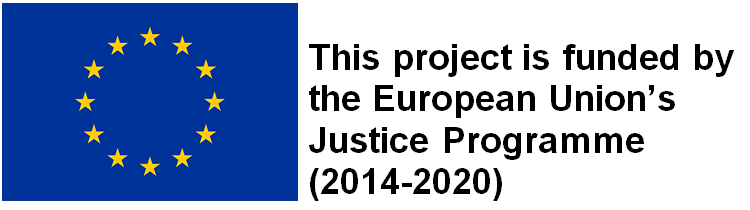 “This publication was funded by the European Union’s Justice Programme (2014-2020). The content of this training material represents only the views of the Netpralat’s Project Partners and is their sole responsibility. The European Commission does not accept any responsibility for use that may be made of the information it contains."